תוכן ענייניםנספח 1: הצעה להקמת סדנה: איגוד ללימודי טכנולוגיה מתקדמת1	פרטי איש הקשר2	השותפים במבקש3	איכות הבקשה3.1	ההכשרה תתבצע בתחום3.2	מטרות ההכשרה ויעדים מקצועיים3.3	הצדקת הצורך בהכשרה המוצעת3.4	תכנית ההכשרה ויעדים כמותיים3.5	קהל היעד של ההכשרה3.6	המנהל המקצועי שמיועד לנהל את האיגוד4	איכות מערך ההכשרה4.1	תיאור כללי של מודל ההכשרה4.2	תיאור תכנית הלימודים במרכיב ההכשרה המשותפת4.3	הכשרה מעשית4.4	המדריכים5	בניית קהילה ושיתוף ידע5.1	תכנית בניית קהילה ושיתוף ידע בתחום פעילות האיגוד5.2	קהל היעד6	התרשמות כללית7	נספחים (לשימוש מגיש הבקשה)נספח 2:  תצהיר חברת הייטקנספח 3: תצהיר בדבר עמידה בדרישות התקנות לעידוד מחקר ופיתוח בתעשייה (התניית אישורים - שכר מינימום), התשע"א-2011נספח 4: רשימת המיועדים לשמש כחברי ועד מנהל או דירקטוריון של האיגוד ללימודי טכנולוגיה מתקדמתנספח 5: רשימת מקצועות פיתוח מתקדמיםפרטי איש הקשרהשותפים במבקשאיכות הבקשהההכשרה תתבצע בתחוםהזן טקסט כאן...מטרות ההכשרה ויעדים מקצועייםהזן טקסט כאן...הצדקת הצורך בהכשרה המוצעתהזן טקסט כאן...תכנית ההכשרה ויעדים כמותייםהזן טקסט כאן...קהל היעד של ההכשרהפרופיל המועמדהזן טקסט כאן...מבחני מיוןהזן טקסט כאן...המנהל המקצועי שמיועד לנהל את האיגודהזן טקסט כאן...איכות מערך ההכשרהתיאור כללי של מודל ההכשרההזן טקסט כאן...תיאור תכנית הלימודים במרכיב ההכשרה המשותפתהזן טקסט כאן...הכשרה מעשיתהזן טקסט כאן...המדריכיםהזן טקסט כאן...בניית קהילה ושיתוף ידעתכנית בניית קהילה ושיתוף ידע בתחום פעילות האיגודהזן טקסט כאן...קהל היעדהזן טקסט כאן...התרשמות כלליתהזן טקסט כאן...נספחים (לשימוש מגיש הבקשה)הזן טקסט כאן..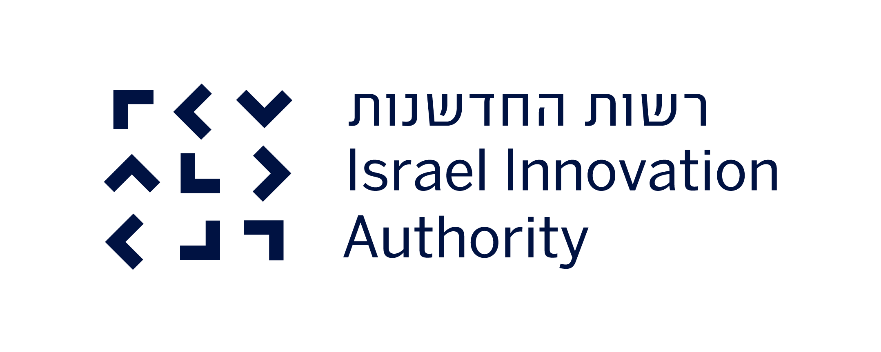 נספח 2:  תצהיר חברת הייטקאני הח"מ, ________, נושא/ת ת.ז. מס' ________, מצהיר/ה בזאת כדלקמן:הנני מורשה/ית חתימה מטעם התאגיד ________, שמספרו _______ (להלן: "התאגיד"), מצהיר/ה בזאת, בתמיכה לבקשה שהוגשה במסגרת מסלול הטבה מס' 41 של הרשות הלאומית לחדשנות טכנולוגית – הסדנה – איגוד ללימודי טכנולוגיה מתקדמת (פיילוט) (להלן: "המסלול"), כדלקמן:התאגיד אינו בעל חשבון מוגבל ואינו נמצא בתהליך כינוס נכסים, פירוק, חדלות פירעון, הסדר נושים, הסדר חובות או הליך דומה אחר ואין לו חוב בלתי מוסדר לרשות החדשנות.התאגיד, אינו מקבל לשם ביצוע התוכנית נשוא הבקשה, סיוע מימוני מהממשלה או מרשות החדשנות שלא לפי הוראות המסלול.אישוראני הח"מ, _____________,עו"ד, מס' רישיון __________, מאשר/ת בזאת כי:התאגיד __________, מס' _____________, רשום בישראל על פי דין.ה"ה __________, מוסמך/ת לחתום על תצהיר זה בשם התאגיד.ביום _____________, הופיע/ה בפניי ה"ה __________, המוכר/ת לי אישית / שזיהה/תה את עצמו/ה לפניי בתעודת זהות שמספרה __________, לאחר שהזהרתיו/ה כי עליו/ה להצהיר את האמת וכי יהיה/תהיה צפוי/ה לעונשים בחוק אם לא יעשה/תעשה כן, אישר/ה את נכונות הצהרתו/ה דלעיל וחתם/ה על תצהיר זה בפניי.תאריך: _______________      חתימה וחותמת: _______________נספח 3: תצהיר בדבר עמידה בדרישות התקנות לעידוד מחקר ופיתוח בתעשייה (התניית אישורים - שכר מינימום), התשע"א-2011אני הח"מ, ______________ , נושא ת"ז מס' __________, מורשה/ית חתימה מטעם התאגיד/האיגוד ________________, מצהיר ומבקש, בתמיכה לבקשה שהוגשה במסגרת מסלול הטבה 41 - הסדנה – איגוד ללימודי טכנולוגיה מתקדמת (פיילוט), של הרשות הלאומית לחדשנות טכנולוגית (להלן: "רשות החדשנות") לאישור תכנית (להלן: "האישור") - אני מצהיר/ה ומתחייב/ת בזאת, בכתב, כדלקמן - התאגיד/האיגוד ובעלי השליטה בו מקיימים את חובותיהם בדבר שמירת זכויותיהם של עובדים המועסקים אצל המבקש לפי חוק שכר מינימום, התשמ"ז-1987, ומתחייבים להמשיך ולשמור על זכויות כאמור במשך כל תקופת האישור.לעניין תצהיר זה - "בעל שליטה" - כמשמעותו בחוק הבנקאות (רישוי), התשמ"א-1981.בעלי השליטה במבקש הם: אני מבקש ומאשר למינהל אכיפה והסדרה במשרד העבודה והרווחה להעביר לעובד רשות החדשנות אישור בדבר קיומם או היעדרם של קנסות או הרשעות בשל עבירות לפי חוק שכר מינימום, בהתאם לאמור בתקנות לעידוד מחקר ופיתוח בתעשייה (התניית אישורים - שכר מינימום), התשע"א-2011 (להלן: "התקנות").ידוע לי שיילקחו בחשבון קנסות או הרשעות ביחס לעבירות או עבירות מנהליות שנעברו מהיום הקובע לעניין התקנות ואילך (3.1.2006), ובלבד שאחת מן העבירות או העבירות המנהליות נעברה לאחר יום תחילתן של התקנות (18.8.2011). נספח 4: רשימת המיועדים לשמש כחברי ועד מנהל או דירקטוריון של האיגוד ללימודי טכנולוגיה מתקדמתנציגי החברות המפורטים מטה מיועדים לשמש בוועד המנהל / הדירקטוריון של האיגוד, במידה ותאושר הבקשה להקמת איגוד ללימודי טכנולוגיה מתקדמת.נספח 5: רשימת מקצועות פיתוח מתקדמיםבהתאם לסעיף 2.15 להוראות מסלול הטבה מס' 41 – הסדנה – איגוד ללימודי טכנולוגיה מתקדמת (פיילוט), מובאת רשימת מקצועות פיתוח מתקדמים, כפי שאושרה בוועדת המחקר. איגוד רשאי להגיש בקשה באחד או יותר מהמקצועות המפורטים להלן או להציע מקצוע אחר שיאושר בעת הדיון בוועדה כמקצוע פיתוח מתקדם (לשם כך יש למלא טופס בקשה לשינויים ולפרט את הנימוקים בעד הכרה במקצוע חדש כמקצוע פיתוח מתקדם): 1.	AI2.	Robotics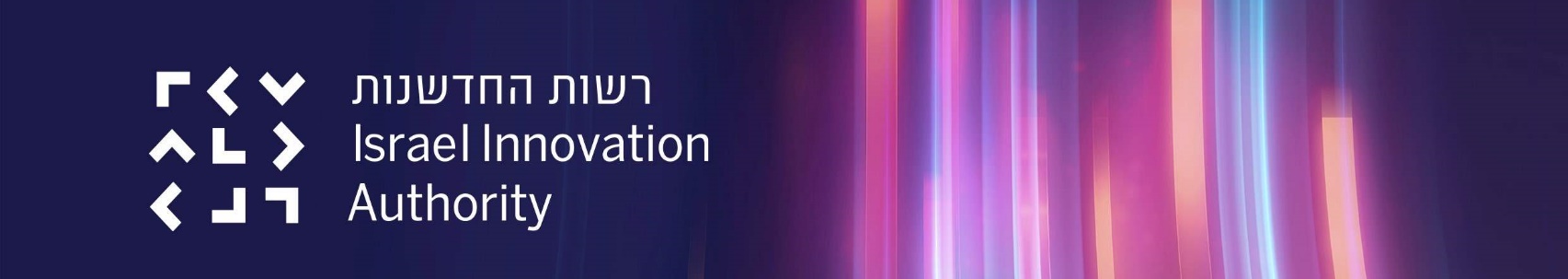 נספח 1: הצעה להקמת סדנה: איגוד ללימודי טכנולוגיה מתקדמת2019/11 (מסלול הטבה 41)הנחיות להגשת הבקשהיש להשתמש בגרסה העדכנית של מסמך הבקשה.יש להשתמש בגרסת מיקרוסופט אופיס 2010 ומעלה ובמחשב מבוסס Windows 7 ומעלה.אין לחרוג בבקשה המוגשת מ- 30 עמודים.הערותהמסמך נכתב בלשון זכר מטעמי נוחות בלבד, אך מיועד לנשים וגברים כאחד.[ניתן להסיר את הרקע הצהוב (ההדגשה) שמציין את האזורים במסמך שהם ברי עריכה (בכל פתיחה של המסמך)]עברית: לחץ על לשונית "סקירה" ← "הגן/הגבל עריכה" ← הסר את הסימון "סמן את האזורים שבאפשרותי לערוך"English: Press "Review" → "Protect/Restrict Editing" → Uncheck "Highlight the regions I can edit"שם איש הקשרמס' טלפון (איש הקשר)דוא"ל (איש הקשר)כתובת למשלוח מסמכים#שם החברהח.פ.מספרמועסקיםבישראלבעלות חברת אםישראלית / זרהפרוט פעילות המו"פ של החברהבתחום האיגוד2345הערה: עד חצי עמודהסבר ופרט את הנושאים הבאים:[1] רלוונטיות ההכשרה[2] תרומת ההכשרה לחברות הייטק[3] במה שונה ההכשרה המוצעת מאלו הקיימות בשוק?הערה: עד חצי עמודהסבר ופרט את הנושאים הבאים:[1] כמה מחזורי הכשרה מתוכננים[2] כמה מוכשרים מתוכננים ללמוד בכל אחד מהמחזוריםהערה: עד חצי עמודהסבר ופרט את הנושאים הבאים:[1] למי מיועדת ההכשרה? [2] באילו תנאים עליהם לעמוד על מנת להתקבל להכשרה (דוגמת השכלה או ניסיון)?הערה: עד חצי עמודהסבר ופרט את הנושאים הבאים:[1] אילו מבחני מיון קיימים (אם בכלל)?[2] האם המבחנים יהיו אחידים לכל חברי האיגוד או שכל חברה תמיין את המועמדים שלה?הערה: עד חצי עמודשם מלא[1] פרטו את הנושאים הבאים: ההשכלה, הרקע והניסיון של המנהל המקצועיהערות:עד חצי עמודיש לצרף להצעה קורות חיים של המנהל המקצועי המיועדהסבר ופרט את הנושאים הבאים:[1] היקף ההכשרה המשותפת (בשעות), [2] היקף ההכשרה המעשית (בשעות, אם קיים מרכיב זה), [3] היקף הפעילות לבניית קהילה והפצת ידע (בשעות).תאר ופרט את:[1] תכנית הלימודים במרכיב ההכשרה המשותפת. [2] התכנים המועברים, ולציין עבור כל יחידת תוכן את היקף שעות הלימוד, את מתודת ההכשרה (הכשרה פרונטלית, לימוד עצמי, פרויקטים מעשיים, עבודה עם מנטורים וכדומה), [3] זהות הגורם המכשיר וההישגים הנדרשים בתום ההכשרה המשותפתהערה: עד שני עמודים[1] האם תתקיים בנוסף גם הכשרה מעשית של הזכאים להכשרה בחברת האם שלהם? [2] אם כן, פרטו את מהות ההכשרה, היקפה, ההישגים הנדרשים בסופה וזהות הגורם המכשיר / מלווההערה: עד עמוד אחד[1] פרטו בקצרה מי ילמד בסדנה ואילו תכנים הוא/היא אמורים להעבירהערה: יש לצרף קו"ח של עד 10 מדריכים (מדריכים חיצוניים, נציגי החברות, מרצים מהאקדמיה, מרצים מחו"ל)תאר ופרט את:[1] התוכנית לבניית קהילה ושיתוף ידע בתחום פעילות האיגוד[2] הפעילויות השונות המתוכננות, היקף השעות שיוקדשו לפעילויות השונות וזהות הגורם שיעביר כל אחת מהןהערה: עד עמוד אחדיש להתייחס לשאלות הבאות:[1] קהל היעד של הפעילויות הנ"ל? [2] לכמה אנשים אתם מכוונים להגיע?הערה: עד חצי עמודהאם יש דבר מה נוסף שתרצו לציין ולהרחיב אודות הסדנה? הערה: עד עמוד אחדחתימה__________________חותמת__________________תאריך__________________תאריך:_____________שם המצהיר והמבקש:_____________חתימה:_____________בשם המבקש:_____________חותמת:_____________#שם הנציגת"זשם החברהתפקידבחברהדוא"ל2345678910